Colegio Nuestra Señora de PompeyaAsignatura: QuímicaProfesor: Sra. Lilian Osorio ArrañoCurso: 4º medioFecha: 17 Marzo 2020Guía de aprendizaje N°1 (Reacciones ácido- base y sus aplicaciones)NOMBRE Y APELLIDOS: _____________________________________________________________________   Para realizar esta guía debes consultar texto de química 4°medio o internet. 1.- Observa las imágenes y clasifícalas como ácidos o bases. 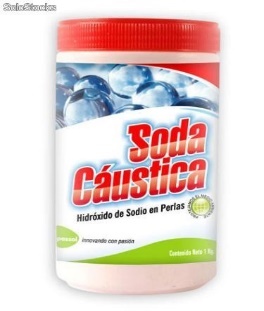 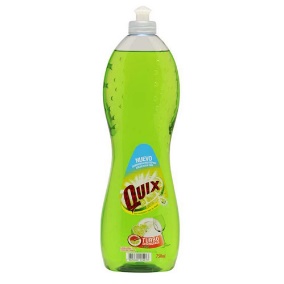 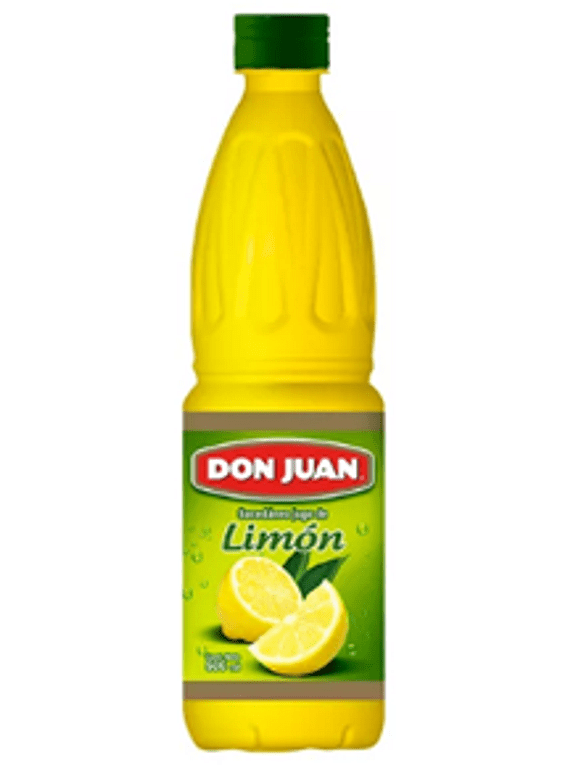 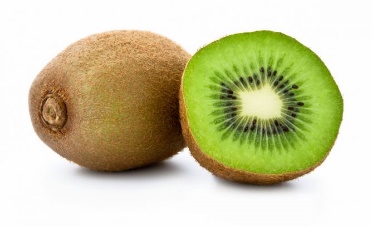 ------------------------         ………………………………...      …………………………..        ………………………………………• Según tu clasificación, ¿qué características crees que tienen en común las sustancias ácidas y básicas?…………………………………………………………………………………………………………………………………………………………………………………………………………………………………………………………………………………………………………………… • Qué otras sustancias o productos que están en tu entorno, podrías clasificar cómo ácido o base? 4 ejemplos de cada uno.…………………………………………………………………………………………………………………………………………………………………………………………………………………………………………………………………………………………………………………..……………………………………………………………………………………………………………………………………………………………………………………………………………………………………………………………………………………………………………………2. Los ácidos y las bases tienen propiedades que nos permiten distinguirlos operacionalmente, como las que se describen en la siguiente tabla: COPIAR TABLA 12: comportamiento de ácidos y bases. Pág. 154 texto química.A partir de lo descrito en la tabla: • ¿Podrías explicar por qué algunas joyas de plata y adornos metálicos se limpian con disoluciones de ácidos débiles para que brillen? ………………………………………………………………………………………………………………………………………………………………………………………………………………………………………………………………………………………………………………………………………………………………………………………………………………………………………………………………………………• ¿Por qué se usará soda cáustica en lugar de ácido muriático (ambos disponibles en ferreterías) para limpiar desagües?…………………………………………………………………………………………………………………………………………………………………………………………………………………………………………………………………………………………………………………………………………………………………………………………………………………………………………………………………………………………………………………………………………………………………………………………………………………………………………3.- ¿Por qué es importante estudiar los ácidos y las bases?………………………………………………………………………………………………………………………………………………………………………………………………………………………………………………………………………………………………………………………………………………………………………………………………………………………………………………………………………………Indique ¿Cuál es la importancia de estos productos a nivel industrial, agrícola, industria farmacéutica, productos de limpieza y alimentos?………………………………………………………………………………………………………………………………………………………………………………………………………………………………………………………………………………………………………………………………………………………………………………………………………………………………………………………………………………………………………………………………………………………………………………………………………………………………………………………………………………………………………………………………………………………………………………………………………............................................................................................................................................................CONTENIDOS A EVALUAROBEJTIVOS DE APRENDIZAJE/APRENDIZAJES ESPERADOSUnidad 3: Reacciones de transferenciaTema 1: Reacciones acido- base y sus aplicacionesFormular explicaciones de las reacciones acido-base, basándose en teorías, y determinar la acidez o basicidad de soluciones.